      No. 27 (Cariboo-Chilcotin)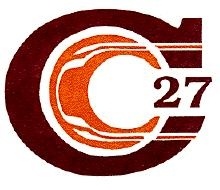 Application for Posted Teaching PositionTo be hand-delivered, sent by FAX to (250) 392-4625, or completed on line and emailed as an attachment to teachpost@sd27.bc.ca Posting Number        				School	     Position Description	     Name  	                                                                                   Home Phone     Home Address:     (include Postal Code)  	     				  Phone	     The following sections must be completed for each position for which you apply.  Please do NOT write “See personnel file” or similar statements.Academic TrainingDegree(s)     	     Major or concentration     ExperienceDescribe the teaching appointments you have held.(Schools latest to earliest, grades, subjects, % appointment, dates)     Special skills and abilities related to the posted position.     Name(s) of persons in a position to evaluate your competence who will provide references for you.Please provide phone numbers and position description.     Please use a separate application form for each position for which you apply.If you need more space, use a second sheet with your name and the posting number on it.